September  2018September  2018September  2018September  2018September  2018SunMonTueWedThuFriSat1 2 3 Labor Day!4 5 Orientation Day!  Come meet some new friends!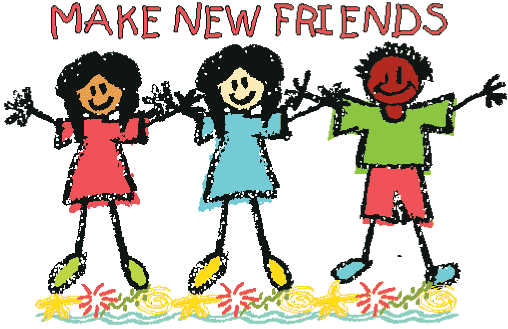 6 7 First day of school!  Come ready for some fun!8 9 10 Wear something RED today!  I will too!11 12 Bring in a picture of summer fun! One of you, from a magazine or draw one!13 14 Bring two objects to  school showing bigger and smaller!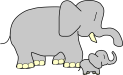 15 16 17 Picture day! Remember your smile! 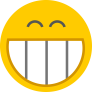 18 19 We’ll learn a newBible reminder today! Do you remember our first one?20 21 Let’s learn about Johnny Appleseed!22 23 Pre-K Bible presentation at 10:30 church service!24 Wear BLUE to school today!25 26 Bring one small item showing a circle, a square or a triangle to share at carpet time!27 28 Celebrating Abriella’s Birthday! 29 30 Bible Reminders: 1 John 4:8, “God is Love.”                               Matthew 28:20, “Jesus is with me always.”Bible Reminders: 1 John 4:8, “God is Love.”                               Matthew 28:20, “Jesus is with me always.”Bible Reminders: 1 John 4:8, “God is Love.”                               Matthew 28:20, “Jesus is with me always.”Bible Reminders: 1 John 4:8, “God is Love.”                               Matthew 28:20, “Jesus is with me always.”Bible Reminders: 1 John 4:8, “God is Love.”                               Matthew 28:20, “Jesus is with me always.”Bible Reminders: 1 John 4:8, “God is Love.”                               Matthew 28:20, “Jesus is with me always.”